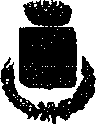 Al Segretario Comunale di LAPIO Viale Sicilia 83030 LAPIO (AV)OGGETTO:	DOMANDA DI  PARTECIPAZIONE ALLA SELEZIONE PER ILCONFERIMENTO DI UN INCARICO AI SENSI DELL'ART. 110, COMMA 1, DEL D.LGS. N. 267/00 PER ISTRUTTORE DIRETTIVO, CATEGORIA D - POSIZIONE ECONOMICA DI - PER L'ATTRIBUZIONE DELLA RESPONSABILITÀ' DI POSIZIONE ORGANIZZATIVA DELL'AREA 1)AMMINISTRATIVA, ECONOMICO FINANZIARIA E POLIZIA MUNICIPALE.presa visione dell'Avviso di cui alla selezione in oggetto, di cui si accettano tutte le condizioni dallo stesso previste;consapevole che in caso di contrasto tra le dichiarazioni rese e la documentazione che l'Ente potrà acquisire d'ufficio, il candidato verrà escluso dalla selezione e perderà ogni diritto all'assunzione e che l'Ente procederà a dame comunicazione all'Autorità Giudiziaria per gli adempimenti di competenza,CHIEDEdi essere ammesso/a a partecipare alla selezione pubblica per il conferimento di un incarico a tempo parziale ( 18 ore settimanali) e determinato di istruttore direttivo responsabile dell'area Amministrativa, economico Finanziaria e Polizia Municipale, ai sensi dell'art. 110, comma 1, del D. lgs. n. 267/2000, per una durata coincidente con quella del sindaco in carica.A tal fine, consapevole delle sanzioni penali previste dagli artt. 75 e 76 del D.P.R 28.12.2000, n. 445, in caso di dichiarazioni mendaci,DICHIARAsotto la propria personale responsabilità, ai sensi degli artt. 46 e 47 del D.P.R. 28.12.2000, n. 445:di possedere la cittadinanza italiana;Per i cittadini degli Stati membri dell'Unione Europea e extracomunitari regolarmente soggiornanti:di essere cittadino/a			;di godere dei diritti civili e politici nello Stato di cui si è cittadini;dì avere una adeguata conoscenza della lingua italiana;di essere in regola per quanto attiene al servizio militare o civile sostitutivo, secondo le leggi dello Stato di appartenenza;di essere nella seguente posizione riguardo agli obblighi militari		( solo per i candidati di sesso maschile nati entro il 31.12.1985)di avere l'idoneità fisica all'impiego;di non aver riportato condanne penali passate in giudicato, né avere procedimenti penali in corso che impediscano, ai sensi delle vigenti disposizioni, la costituzione del rapporto di lavoro nella Pubblica Amministrazione;di non essere stato destituito o licenziato dall'impiego presso una Pubblica Amministrazione a seguito di provvedimento disciplinare o dispensato dalla stessa per incapacità o persistente insufficiente rendimento o dichiarato decaduto da un pubblico impiego, ai sensi della normativa vigente;di non trovarsi, con riferimento all'incarico in questione, in una delle situazioni di inconferibilità e incompatibilità previste dal D. Igs. n. 39/2013;di essere in possesso del seguente titolo di studio ( dichiarare le eventuali equipollenze)		conseguito in data	presso	con la seguente votazione	;di essere in possesso dei requisiti generali e specifici previsti dall’Avviso Pubblico di cui all’oggetto;di essere in possesso del seguente requisito specifico dell’avviso di selezione "esperienza professionale" (indicare con precisione l'ente di svolgimento, i periodo, la tipologia e materie dell'incarico);di essere in possesso di adeguate conoscenze delle apparecchiature ed applicazioni informatiche;di aver preso visione dell''informativa sul trattamento ed utilizzo dei dati personali di cui al D. Lgs. n. 196/2003, inserita all'interno dell'avviso di selezione e di autorizzarne il trattamento per le finalità e con le modalità ivi indicate;Il/La sottoscritto/a chiede, inoltre, che qualsiasi comunicazione venga inviata ai seguenti recapiti: via/piazza________________________	città _______________________________prov._____	n. ___CAP_____________ 	 Mail _____________________	  Pec __________________________Allegati:Copia fotostatica con fronte retro di documento di identità in corso di validità;Curriculum Professionale;elenco dei titoli di studio e di servizio ( solo se non descritti analiticamente nei punti 6) e 8) della domanda;copia di eventuali titoli aggiuntivi di cui all'art. 6, punto C) dell'avviso pubblico.Luogo e data	(firma leggibile)Il/la sottoscritto/anato/aProv. ilProv. ilProv. ilProv. ilcodice fiscaleresidente inProv.in vian. tel.e. mail